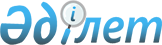 О внесении изменений в решение маслихата района Шал акына Северо-Казахстанской области от 29 декабря 2023 года № 13/14 "Об утверждении бюджета Городецкого сельского округа района Шал акына на 2024-2026 годы"Решение маслихата района Шал акына Северо-Казахстанской области от 4 марта 2024 года № 15/6
      Маслихат района Шал акына Северо-Казахстанской области РЕШИЛ:
      1. Внести в решение маслихата района Шал акына Северо-Казахстанской области от 29 декабря 2023 года № 13/14 "Об утверждении бюджета Городецкого сельского округа района Шал акына на 2024-2026 годы" следующие изменения:
      пункт 1 изложить в новой редакции:
      "1. Утвердить бюджет Городецкого сельского округа района Шал акына на 2024-2026 годы согласно приложениям 1, 2, 3 соответственно, в том числе на 2024 год в следующих объемах:
      1) доходы – 28 485 тысяч тенге:
      налоговые поступления – 6 568 тысяч тенге;
      неналоговые поступления – 0 тысяч тенге;
      поступления от продажи основного капитала – 0 тысяч тенге;
      поступления трансфертов – 21 917 тысяч тенге;
      2) затраты – 29 940,7 тысяч тенге;
      3) чистое бюджетное кредитование – 0 тысяч тенге:
      бюджетные кредиты – 0 тысяч тенге;
      погашение бюджетных кредитов – 0 тысяч тенге;
      4) сальдо по операциям с финансовыми активами – 0 тысяч тенге:
      приобретение финансовых активов – 0 тысяч тенге;
      поступления от продажи финансовых активов государства – 0 тысяч тенге;
      5) дефицит (профицит) бюджета – -1 455,7 тысяч тенге;
      6) финансирование дефицита (использование профицита) бюджета – 1 455,7 тысяч тенге:
      поступление займов – 0 тысяч тенге;
      погашение займов – 0 тысяч тенге;
      используемые остатки бюджетных средств – 1 455,7 тысяч тенге.";
      приложение 1 к указанному решению изложить в новой редакции согласно приложению к настоящему решению.
      2. Настоящее решение вводится в действие с 1 января 2024 года. Бюджет Городецкого сельского округа района Шал акына на 2024 год
					© 2012. РГП на ПХВ «Институт законодательства и правовой информации Республики Казахстан» Министерства юстиции Республики Казахстан
				
      Председатель маслихата района Шал акына Северо-Казахстанской области 

К. Жангужинов
Приложение к решению маслихата района Шал акынаСеверо-Казахстанской областиот 4 марта 2024 года № 15/6Приложение 1к решению маслихата района Шал акынаСеверо-Казахстанской областиот 29 декабря 2023 года № 13/14
Категория
Класс
Класс
Подкласс
Наименование
Сумма, тысяч тенге
1
2
2
3
4
5
1) Доходы:
28 485
1
Налоговые поступления
6 568
01
01
Подоходный налог
477
2
Индивидуальный подоходный налог
477
04
04
Налоги на собственность
6 091
1
Налоги на имущество
110
3
Земельный налог
231
4
Налог на транспортные средства
4 174
5
Единый земельный налог
1 576
4
Поступления трансфертов
21 917
02
02
Трансферты из вышестоящих органов государственного управления
21 917
3
Трансферты из районного (города областного значения) бюджета
21 917
Функциональная группа
Функциональная группа
Функциональная группа
Функциональная группа
Наименование
Сумма, тысяч тенге
Функциональная подгруппа
Функциональная подгруппа
Функциональная подгруппа
Наименование
Сумма, тысяч тенге
Администратор бюджетных программ
Администратор бюджетных программ
Наименование
Сумма, тысяч тенге
Программа
Наименование
Сумма, тысяч тенге
2) Затраты:
29 940,7
01
Государственные услуги общего характера
23 694
1
Представительные, исполнительные и другие органы, выполняющие общие функции государственного управления
23 694
124
Аппарат акима города районного значения, села, поселка, сельского округа
23 694
001
Услуги по обеспечению деятельности акима города районного значения села, поселка, сельского округа
23 694
07
Жилищно-коммунальное хозяйство
3 440
3
Благоустройство населенных пунктов
3 440
124
Аппарат акима города районного значения, села, поселка, сельского округа
3 440
008
Освещение улиц в населенных пунктах
2 180
009
Обеспечение санитарии населенных пунктов
1 260
12
Транспорт и коммуникации
806
1
Автомобильный транспорт
806
124
Аппарат акима города районного значения, села, поселка, сельского округа
806
013
Обеспечение функционирования автомобильных дорог в городах районного значения, селах, поселках, сельских округах
806
13
Прочие
2 000
9
Прочие
2 000
124
Аппарат акима города районного значения, села, поселка, сельского округа
2 000
040
Реализация мероприятий для решения вопросов обустройства населенных пунктов в реализацию мер по содействию экономическому развитию регионов в рамках Государственной программы развития регионов до 2025 года
2 000
15
Трансферты
0,7
1
Трансферты
0,7
124
Аппарат акима города районного значения, села, поселка, сельского округа
0,7
048
Возврат неиспользованных (недоиспользованных) целевых трансфертов
0,7
3) Чистое бюджетное кредитование
0
Бюджетные кредиты
0
Погашение бюджетных кредитов
0
4) Сальдо по операциям с финансовыми активами 
0
Приобретение финансовых активов
0
Поступления от продажи финансовых активов государства
0
5) Дефицит (профицит) бюджета
-1 455,7
6) Финансирование дефицита (использование профицита) бюджета
1 455,7
Поступления займов
0
Погашение займов
0
Категория
Класс
Подкласс
Подкласс
Наименование
Сумма, тысяч тенге
1
2
3
3
4
5
8
Используемые остатки бюджетных средств
1 455,7
01
Остатки бюджетных средств
1 455,7
1 
1 
Свободные остатки бюджетных средств
1 455,7